KONAKLAMA TESİSLERİ İÇİN LİSANS BAŞVURU FORMUOTEL MÜŞTERİSİ DIŞINDA KİŞİLERİN DE GİREREK FAYDALANABİLDİKLERİYERLER / MEKANLAR AŞAĞIDA AYRICA BELİRTİLMELİDİR.  Yukarıda bilgilerini verdiğim işletmemde müzik yayını kullandığımı Msg ile sözleşme yapmak  istediğimi beyan ve taahhüt ederim.  ….. / ….. / 2023                                                                                                                                                                      İşletme Yetkilisi                                                                                                                                                        İsim / İmza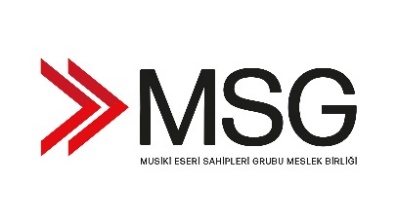 KONAKLAMA TESİSLERİ İÇİN LİSANS BAŞVURU FORMUTicari UnvanMerkez Adresiİşletme Adıİşletme AdresiYetkilinin AdıTel. ve Faks No.E-PostaVergi Dairesi ve No.Sezonluk / YıllıkYıldız SayısıOda SayısıAçık Olduğu DönemA)   Tüm Yıl (    )B)   Sezonluk  ……………../……..……..   ----   ……..……. / ………….. DönemiTÜROFED veya TÜROFED'e bağlı çatı kuruluşlarından herhangi birisine üyeliğiniz var mıdır?                                                               VAR (   )  YOK (   ) (Varsa üyelik belgenizi de bu formla birlikte tarafımıza ulaştırınız)TÜROFED veya TÜROFED'e bağlı çatı kuruluşlarından herhangi birisine üyeliğiniz var mıdır?                                                               VAR (   )  YOK (   ) (Varsa üyelik belgenizi de bu formla birlikte tarafımıza ulaştırınız)TÜROFED veya TÜROFED'e bağlı çatı kuruluşlarından herhangi birisine üyeliğiniz var mıdır?                                                               VAR (   )  YOK (   ) (Varsa üyelik belgenizi de bu formla birlikte tarafımıza ulaştırınız)TÜROFED veya TÜROFED'e bağlı çatı kuruluşlarından herhangi birisine üyeliğiniz var mıdır?                                                               VAR (   )  YOK (   ) (Varsa üyelik belgenizi de bu formla birlikte tarafımıza ulaştırınız)TÜROFED veya TÜROFED'e bağlı çatı kuruluşlarından herhangi birisine üyeliğiniz var mıdır?                                                               VAR (   )  YOK (   ) (Varsa üyelik belgenizi de bu formla birlikte tarafımıza ulaştırınız)TÜROFED veya TÜROFED'e bağlı çatı kuruluşlarından herhangi birisine üyeliğiniz var mıdır?                                                               VAR (   )  YOK (   ) (Varsa üyelik belgenizi de bu formla birlikte tarafımıza ulaştırınız)TÜROFED veya TÜROFED'e bağlı çatı kuruluşlarından herhangi birisine üyeliğiniz var mıdır?                                                               VAR (   )  YOK (   ) (Varsa üyelik belgenizi de bu formla birlikte tarafımıza ulaştırınız)TÜROFED veya TÜROFED'e bağlı çatı kuruluşlarından herhangi birisine üyeliğiniz var mıdır?                                                               VAR (   )  YOK (   ) (Varsa üyelik belgenizi de bu formla birlikte tarafımıza ulaştırınız)TÜROFED veya TÜROFED'e bağlı çatı kuruluşlarından herhangi birisine üyeliğiniz var mıdır?                                                               VAR (   )  YOK (   ) (Varsa üyelik belgenizi de bu formla birlikte tarafımıza ulaştırınız)Otele Bağlı LokasyonlarAdeti / Adetleriİşletme İsimleriİşletme Açılış TarihleriM2'leriCafe, RestoranDiskotek, Bar, Gece KulübüHavuz (Çevresinde kullanılabilir alanıyla beraber her biri için ayrı ayrı m2leri)Fitness CenterMağazaOyun SalonlarıGüzellik Salonu - KuaförLostra SalonlarıTiyatro, Konsey, Toplantı Salonu       (Her biri için ayrı koltuk sayısı)Müzik KutusuBu Alanı Doldurmayınız.Bu Alanı Doldurmayınız.Bu Alanı Doldurmayınız.Diğer